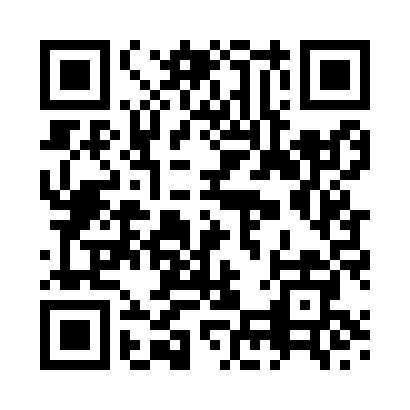 Prayer times for Gristhorpe, North Yorkshire, UKMon 1 Jul 2024 - Wed 31 Jul 2024High Latitude Method: Angle Based RulePrayer Calculation Method: Islamic Society of North AmericaAsar Calculation Method: HanafiPrayer times provided by https://www.salahtimes.comDateDayFajrSunriseDhuhrAsrMaghribIsha1Mon2:494:331:056:489:3811:212Tue2:494:331:066:489:3711:213Wed2:504:341:066:489:3711:214Thu2:504:351:066:479:3611:215Fri2:514:361:066:479:3611:216Sat2:524:371:066:479:3511:207Sun2:524:381:066:479:3411:208Mon2:534:391:076:469:3311:209Tue2:534:401:076:469:3211:1910Wed2:544:421:076:469:3111:1911Thu2:554:431:076:459:3111:1912Fri2:554:441:076:459:3011:1813Sat2:564:451:076:449:2811:1814Sun2:574:471:076:449:2711:1715Mon2:584:481:076:439:2611:1716Tue2:584:491:076:429:2511:1617Wed2:594:511:086:429:2411:1518Thu3:004:521:086:419:2211:1519Fri3:014:541:086:409:2111:1420Sat3:014:551:086:409:2011:1421Sun3:024:571:086:399:1811:1322Mon3:034:581:086:389:1711:1223Tue3:045:001:086:379:1511:1124Wed3:045:011:086:369:1411:1125Thu3:055:031:086:359:1211:1026Fri3:065:051:086:359:1011:0927Sat3:075:061:086:349:0911:0828Sun3:085:081:086:339:0711:0729Mon3:085:101:086:329:0511:0630Tue3:095:111:086:319:0311:0531Wed3:105:131:086:299:0211:04